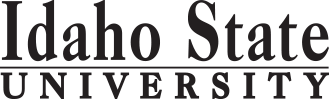 Form Revised 1.24.2018Course Subject and TitleCr. Min. Grade*GE, UU or UM**Sem. OfferedPrerequisitePrerequisiteCo RequisiteCo RequisiteSemester OneSemester OneSemester OneSemester OneSemester OneSemester OneSemester OneSemester OneSemester OneGE Objective 1: ENGL 1101 English Composition3C-GEF,S, SuAppropriate placement scoreAppropriate placement scoreGE Objective 5: BIOL 1101, 1101L Biology I 4GEF,S, SuMATH 1108 MATH 1108 MATH 1108 MATH 1108GE Objective 5: CHEM 1111, 1111L General Chemistry I 5GEF,S, SuMATH 1143 or 1147MATH 1143 or 1147GE Objective 3: MATH 1160 Applied Calculus 3C-GEF,S, SuMATH 1143 or 1147MATH 1143 or 1147                                                                                            Total15Semester TwoSemester TwoSemester TwoSemester TwoSemester TwoSemester TwoSemester TwoSemester TwoSemester TwoGE Objective 1: ENGL 1102 Critical Reading and Writing3C-GEF,S, SuENGL 1101 or equivalentENGL 1101 or equivalentBIOL 1102, 1102L Biology II4F,SBIOL 1101BIOL 1101CHEM 1112, 1112L General Chemistry II4F,S, SuCHEM 1111/L, MATH 1143 or 1147CHEM 1111/L, MATH 1143 or 1147GE Objective 4: 3GEF,S, SuFree Electives1                                                                                            Total15Semester ThreeSemester ThreeSemester ThreeSemester ThreeSemester ThreeSemester ThreeSemester ThreeSemester ThreeSemester ThreeBIOL 2209, 2209L General Ecology4F,SBIOL 1101 and BIOL 1102BIOL 1101 and BIOL 1102CHEM 3301, 3303 Organic Chem I, Lab4UMFCHEM 1112/L or permission of instructorCHEM 1112/L or permission of instructorCHEM 1112/L or permission of instructorGE Objective 2: COMM 1101 Principles of Speech3GEF,S, SuGE Objective 6: 3GEF,S, SuFree Electives2                                                                                             Total16Semester FourBIOL 2206, 2207 Cell Biology, Lab4F,SBIOL 1101, 1102, CHEM 1111, 1112BIOL 1101, 1102, CHEM 1111, 1112CHEM 1112CHEM 1112Ecology Elective (Upper Division)4UMSee CatalogSee CatalogCHEM 3302, 3304 Org Chem II, Lab4UMSCHEM 3301 or permission of instructorCHEM 3301 or permission of instructorCHEM 3301 or permission of instructorGE Objective 7 or 83GEF,S, Su                                                                                             Total15Semester FiveBIOL 3358 Genetics3UMF,SBIOL 2206 or BIOL 2235BIOL 2206 or BIOL 2235MATH 3350 Statistical Methods3UMF,SMATH 1160 or 1170 in grade C-MATH 1160 or 1170 in grade C-BIOL 3316 Biometry Lab1UMF,SMATH 3350MATH 3350MATH 3350MATH 3350Biology Elective3See CatalogSee CatalogGE Objective 6: 3GEF,S, SuFree Electives2                                                                                              Total15Semester SixBIOL 4417 Organic Evolution3UMF,SBIOL 3358 and BIOL 2209BIOL 3358 and BIOL 2209Diversity or Evolutionary Elective (Upper Division)4UMSee CatalogSee CatalogGE Objective 9: 3GEF,S, SuFree Electives5                                                                                              Total15Semester SevenEcology Elective4BIOL 4491 Senior Seminar1UMF,SSenior status or permission of departmentSenior status or permission of departmentSenior status or permission of departmentPHYS 1111, 1113 General Physics I, Lab4FMATH 1143 or 1147MATH 1143 or 1147Diversity or Evolutionary Elective4See CatalogSee CatalogFree Electives2                                                                                              Total                                        15Semester EightBIOL 4489 Field Ecology4UMSBIOL 2209 and a course in statisticsBIOL 2209 and a course in statisticsBIOL 2209 and a course in statisticsOR BIOL 4493 Senior ThesisF,SSenior status, permission of departmentSenior status, permission of departmentSenior status, permission of departmentBIOL 4432 Biochemistry3UMF,SBIOL 1101 and CHEM 3301BIOL 1101 and CHEM 3301BIOL 4492 Senior Seminar1UMF,SSenior status or permission of departmentSenior status or permission of departmentSenior status or permission of departmentGE Objective 4: 3GEF,S, SuFree Electives3                                                                                              Total                                              14*GE=General Education Objective, UU=Upper Division University, UM= Upper Division Major**See Course Schedule section of Course Policies page in the e-catalog (or input F, S, Su, etc.)*GE=General Education Objective, UU=Upper Division University, UM= Upper Division Major**See Course Schedule section of Course Policies page in the e-catalog (or input F, S, Su, etc.)*GE=General Education Objective, UU=Upper Division University, UM= Upper Division Major**See Course Schedule section of Course Policies page in the e-catalog (or input F, S, Su, etc.)*GE=General Education Objective, UU=Upper Division University, UM= Upper Division Major**See Course Schedule section of Course Policies page in the e-catalog (or input F, S, Su, etc.)*GE=General Education Objective, UU=Upper Division University, UM= Upper Division Major**See Course Schedule section of Course Policies page in the e-catalog (or input F, S, Su, etc.)*GE=General Education Objective, UU=Upper Division University, UM= Upper Division Major**See Course Schedule section of Course Policies page in the e-catalog (or input F, S, Su, etc.)*GE=General Education Objective, UU=Upper Division University, UM= Upper Division Major**See Course Schedule section of Course Policies page in the e-catalog (or input F, S, Su, etc.)*GE=General Education Objective, UU=Upper Division University, UM= Upper Division Major**See Course Schedule section of Course Policies page in the e-catalog (or input F, S, Su, etc.)*GE=General Education Objective, UU=Upper Division University, UM= Upper Division Major**See Course Schedule section of Course Policies page in the e-catalog (or input F, S, Su, etc.)2018-2019 Major RequirementsCRGENERAL EDUCATION OBJECTIVESSatisfy Objectives 1,2,3,4,5,6 (7 or 8) and 9GENERAL EDUCATION OBJECTIVESSatisfy Objectives 1,2,3,4,5,6 (7 or 8) and 9GENERAL EDUCATION OBJECTIVESSatisfy Objectives 1,2,3,4,5,6 (7 or 8) and 9GENERAL EDUCATION OBJECTIVESSatisfy Objectives 1,2,3,4,5,6 (7 or 8) and 9GENERAL EDUCATION OBJECTIVESSatisfy Objectives 1,2,3,4,5,6 (7 or 8) and 936  cr. minMAJOR REQUIREMENTS661. Written English  (6 cr. min)                                ENGL 11011. Written English  (6 cr. min)                                ENGL 11011. Written English  (6 cr. min)                                ENGL 11011. Written English  (6 cr. min)                                ENGL 11011. Written English  (6 cr. min)                                ENGL 11013ECOLOGY CONSERVATION BIOLOGY REQUIREMENTS                                                                                    ENGL 1102                                                                                    ENGL 1102                                                                                    ENGL 1102                                                                                    ENGL 1102                                                                                    ENGL 11023CORE REQUIREMENTS362. Spoken English   (3 cr. min)                               COMM 11012. Spoken English   (3 cr. min)                               COMM 11012. Spoken English   (3 cr. min)                               COMM 11012. Spoken English   (3 cr. min)                               COMM 11012. Spoken English   (3 cr. min)                               COMM 11013BIOL 1101, 1101L Biology I, Lab                              (4 credits counted in Objective 5)BIOL 1101, 1101L Biology I, Lab                              (4 credits counted in Objective 5)3. Mathematics      (3 cr. min)                                MATH 11603. Mathematics      (3 cr. min)                                MATH 11603. Mathematics      (3 cr. min)                                MATH 11603. Mathematics      (3 cr. min)                                MATH 11603. Mathematics      (3 cr. min)                                MATH 11603BIOL 1102,1102L Biology II, Lab44. Humanities, Fine Arts, Foreign Lang.    (2 courses; 2 categories; 6 cr. min)4. Humanities, Fine Arts, Foreign Lang.    (2 courses; 2 categories; 6 cr. min)4. Humanities, Fine Arts, Foreign Lang.    (2 courses; 2 categories; 6 cr. min)4. Humanities, Fine Arts, Foreign Lang.    (2 courses; 2 categories; 6 cr. min)4. Humanities, Fine Arts, Foreign Lang.    (2 courses; 2 categories; 6 cr. min)4. Humanities, Fine Arts, Foreign Lang.    (2 courses; 2 categories; 6 cr. min)BIOL 2206, 2207 Cell Biology and Lab4BIOL 2209, 2209L General Ecology, Lab4BIOL 3316 Biometry Lab15. Natural Sciences         (2 lectures-different course prefixes, 1 lab; 7 cr. min)5. Natural Sciences         (2 lectures-different course prefixes, 1 lab; 7 cr. min)5. Natural Sciences         (2 lectures-different course prefixes, 1 lab; 7 cr. min)5. Natural Sciences         (2 lectures-different course prefixes, 1 lab; 7 cr. min)5. Natural Sciences         (2 lectures-different course prefixes, 1 lab; 7 cr. min)5. Natural Sciences         (2 lectures-different course prefixes, 1 lab; 7 cr. min)BIOL 3358 Genetics3CHEM 1111, 1111L General Chem I, Lab    CHEM 1111, 1111L General Chem I, Lab    CHEM 1111, 1111L General Chem I, Lab    CHEM 1111, 1111L General Chem I, Lab    CHEM 1111, 1111L General Chem I, Lab    5BIOL 4417 Organic Evolution3BIOL 1101, 1101L Biology I, LabBIOL 1101, 1101L Biology I, LabBIOL 1101, 1101L Biology I, LabBIOL 1101, 1101L Biology I, LabBIOL 1101, 1101L Biology I, Lab4BIOL 4491/4492/4496 Seminars2MATH 1160 Applied Calculus                                  (3 credits counted in Objective 3)MATH 1160 Applied Calculus                                  (3 credits counted in Objective 3)6. Behavioral and Social Science        (2 courses-different prefixes; 6 cr. min)6. Behavioral and Social Science        (2 courses-different prefixes; 6 cr. min)6. Behavioral and Social Science        (2 courses-different prefixes; 6 cr. min)6. Behavioral and Social Science        (2 courses-different prefixes; 6 cr. min)6. Behavioral and Social Science        (2 courses-different prefixes; 6 cr. min)6. Behavioral and Social Science        (2 courses-different prefixes; 6 cr. min)MATH 3350 Statistical Methods3CHEM 1111, 1111L General Chem I, Lab                      (5 cr. counted in Objective 5)CHEM 1111, 1111L General Chem I, Lab                      (5 cr. counted in Objective 5)CHEM 1112, 1112L General Chemistry II, Lab4One Course from EITHER Objective 7 OR  8                    (1course;  3 cr. min)One Course from EITHER Objective 7 OR  8                    (1course;  3 cr. min)One Course from EITHER Objective 7 OR  8                    (1course;  3 cr. min)One Course from EITHER Objective 7 OR  8                    (1course;  3 cr. min)One Course from EITHER Objective 7 OR  8                    (1course;  3 cr. min)One Course from EITHER Objective 7 OR  8                    (1course;  3 cr. min)CHEM 3301/3303 Organic Chemistry I, Lab47. Critical Thinking7. Critical Thinking7. Critical Thinking7. Critical Thinking7. Critical ThinkingPHYS 1111, 1113 General Physics I, Lab48. Information Literacy   8. Information Literacy   8. Information Literacy   8. Information Literacy   8. Information Literacy   *CHOOSE Two Courses (minimum of 7 cr):79. Cultural Diversity                                                             (1 course;  3 cr. min)9. Cultural Diversity                                                             (1 course;  3 cr. min)9. Cultural Diversity                                                             (1 course;  3 cr. min)9. Cultural Diversity                                                             (1 course;  3 cr. min)9. Cultural Diversity                                                             (1 course;  3 cr. min)9. Cultural Diversity                                                             (1 course;  3 cr. min)PHYS 1112, 1114 General Physics II and Lab4BIOL 4432 Biochemistry3CHEM 3302, 3304 Organic Chemistry II and Lab4Field Research (Select one course from the following)4General Education Elective to reach 36 cr. min.                        (if necessary)General Education Elective to reach 36 cr. min.                        (if necessary)General Education Elective to reach 36 cr. min.                        (if necessary)General Education Elective to reach 36 cr. min.                        (if necessary)General Education Elective to reach 36 cr. min.                        (if necessary)General Education Elective to reach 36 cr. min.                        (if necessary)BIOL 4489 Field Ecology 4 cr.                or                    BIOL 4493 Senior Thesis 4 cr.BIOL 4489 Field Ecology 4 cr.                or                    BIOL 4493 Senior Thesis 4 cr.Ecology Electives (Select a minimum of 8 cr.)8                                                                                                  Total GE                                                                                                  Total GE                                                                                                  Total GE                                                                                                  Total GE                                                                                                  Total GE39BIOL 1192 Careers in Ecology & Conservation Biol;     BIOL 3337 Conservation BiolBIOL 1192 Careers in Ecology & Conservation Biol;     BIOL 3337 Conservation BiolUndergraduate Catalog and GE Objectives by Catalog Year Undergraduate Catalog and GE Objectives by Catalog Year Undergraduate Catalog and GE Objectives by Catalog Year Undergraduate Catalog and GE Objectives by Catalog Year Undergraduate Catalog and GE Objectives by Catalog Year Undergraduate Catalog and GE Objectives by Catalog Year BIOL 4408, 4408L Plant Ecology 3 cr, Lab;         BIOL 4416, 4416L Pop Ecology, LabBIOL 4408, 4408L Plant Ecology 3 cr, Lab;         BIOL 4416, 4416L Pop Ecology, LabUndergraduate Catalog and GE Objectives by Catalog Year Undergraduate Catalog and GE Objectives by Catalog Year Undergraduate Catalog and GE Objectives by Catalog Year Undergraduate Catalog and GE Objectives by Catalog Year Undergraduate Catalog and GE Objectives by Catalog Year Undergraduate Catalog and GE Objectives by Catalog Year BIOL 4459, 4459L Fish Ecology, Lab;    BIOL 4462, 4462L Freshwater Ecology, LabBIOL 4459, 4459L Fish Ecology, Lab;    BIOL 4462, 4462L Freshwater Ecology, LabBIOL 4418 Ecological Topics;                              Biol 4442 Plant-Animal InteractionsBIOL 4418 Ecological Topics;                              Biol 4442 Plant-Animal InteractionsMAP Credit SummaryMAP Credit SummaryMAP Credit SummaryMAP Credit SummaryCRCRBIOL 4490 Ecosystem Ecology & Global ChangeMajor Major Major Major 6666Diversity or Evolutionary Courses Diversity or Evolutionary Courses General Education General Education General Education General Education 3939(Select a minimum of 8 cr.)8Free Electives to reach 120 creditsFree Electives to reach 120 creditsFree Electives to reach 120 creditsFree Electives to reach 120 credits1515BIOL 2213 Fall Flora;   BIOL 2214 Spring Flora;   BIOL 3310, 3310L Invert Zoo, Lab;BIOL 2213 Fall Flora;   BIOL 2214 Spring Flora;   BIOL 3310, 3310L Invert Zoo, Lab;                                                                                     TOTAL                                                                                     TOTAL                                                                                     TOTAL                                                                                     TOTAL120120BIOL 4406, 4406L Plant Div. & Evol, Lab;         BIOL 4412, 4412L Sys. Botany, Lab;BIOL 4406, 4406L Plant Div. & Evol, Lab;         BIOL 4412, 4412L Sys. Botany, Lab;BIOL 4423 General Parasitology;                   BIOL 4426, 4426L Herpetology, Lab;BIOL 4423 General Parasitology;                   BIOL 4426, 4426L Herpetology, Lab;BIOL 4427, 4427L Ichthyology, Lab;                                BIOL 4438 Ornithology;BIOL 4427, 4427L Ichthyology, Lab;                                BIOL 4438 Ornithology;Graduation Requirement Minimum Credit ChecklistGraduation Requirement Minimum Credit ChecklistConfirmedConfirmedConfirmedConfirmedBIOL 4441, 4441L Mammology, Lab;                        BIOL 4495 Animal Behavior;BIOL 4441, 4441L Mammology, Lab;                        BIOL 4495 Animal Behavior;Minimum 36 cr. General Education Objectives (15 cr. AAS)Minimum 36 cr. General Education Objectives (15 cr. AAS)    Yes    Yes    Yes    YesBIOL 4431, 4431L Gen. Entomology; BIOL 4434, 4434L Microbiol. Diversity, LabBIOL 4431, 4431L Gen. Entomology; BIOL 4434, 4434L Microbiol. Diversity, LabMinimum 16 cr. Upper Division in Major (0 cr.  Associate)Minimum 16 cr. Upper Division in Major (0 cr.  Associate)YesYesYesBiology Electives 3Minimum 36 cr. Upper Division Overall (0 cr.  Associate)Minimum 36 cr. Upper Division Overall (0 cr.  Associate)YesYesYesStudents must fulfill a minimum of an additional 3 credits of biology electives for which they can select any course in Biology, including Independent Problems (BIOL 4481 and/or BIOL 4482) and AMOEBA (Mentored Research Alliance, BIOL 2280 and/or BIOL 4480). Students must fulfill a minimum of an additional 3 credits of biology electives for which they can select any course in Biology, including Independent Problems (BIOL 4481 and/or BIOL 4482) and AMOEBA (Mentored Research Alliance, BIOL 2280 and/or BIOL 4480). Minimum of 120 cr. Total (60 cr. Associate)Minimum of 120 cr. Total (60 cr. Associate)YesYesYesStudents must fulfill a minimum of an additional 3 credits of biology electives for which they can select any course in Biology, including Independent Problems (BIOL 4481 and/or BIOL 4482) and AMOEBA (Mentored Research Alliance, BIOL 2280 and/or BIOL 4480). Students must fulfill a minimum of an additional 3 credits of biology electives for which they can select any course in Biology, including Independent Problems (BIOL 4481 and/or BIOL 4482) and AMOEBA (Mentored Research Alliance, BIOL 2280 and/or BIOL 4480). Advising NotesAdvising NotesMAP Completion Status (for internal use only)MAP Completion Status (for internal use only)MAP Completion Status (for internal use only)MAP Completion Status (for internal use only)MAP Completion Status (for internal use only)MAP Completion Status (for internal use only)BIOL 2235 and 2235L can substitute for BIOL 2206 and BIOL 2207 in the ECB option.BIOL 2235 and 2235L can substitute for BIOL 2206 and BIOL 2207 in the ECB option.DateDateDateDateDateDepartment: CAA/COT3.22.2018 sf jh3.22.2018 sf jh3.22.2018 sf jh3.22.2018 sf jh3.22.2018 sf jhRegistrar: 